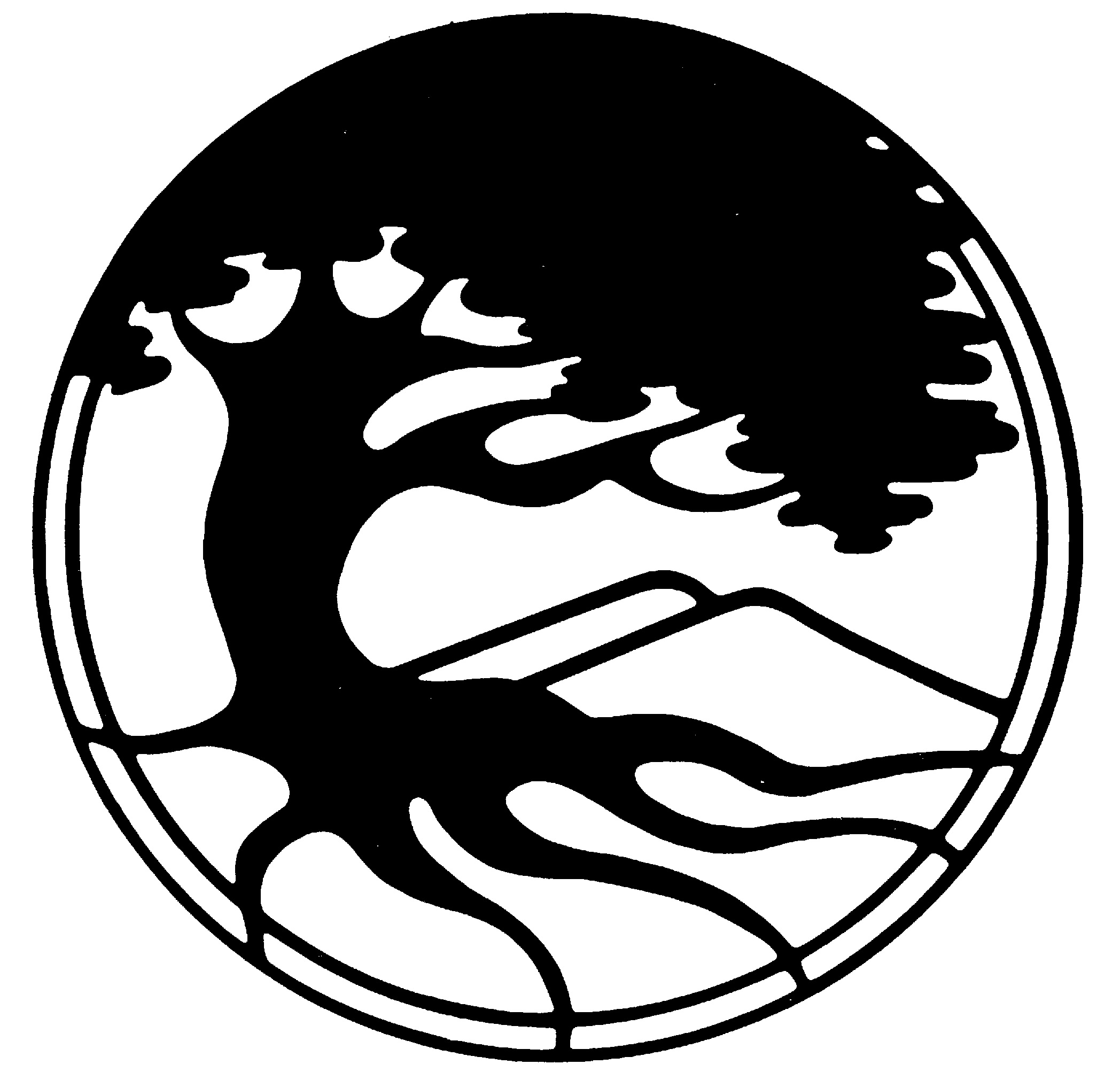 Women Outdoors Silent Auction		Donated by: __________________________		    					Minimum bid increment: _______        Please print your name and bid clearly.The minimum bid and raises must be adhered to or they will be stricken from the bid sheet. 
Item:Description:NameBidOpening Bid:  